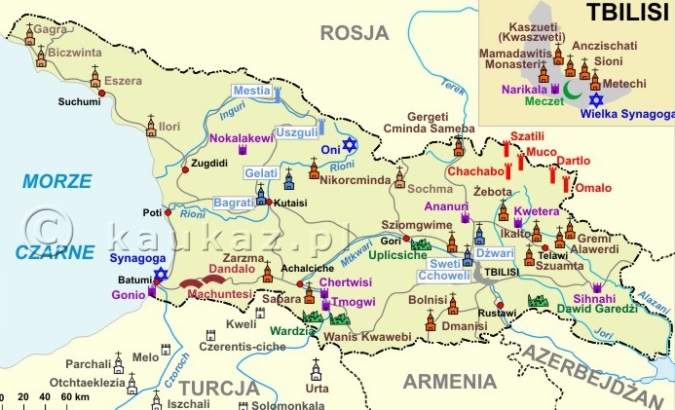 Gra miejska: TbilisiOpracowanie:  Anna GrabowskaData: 19.04.2017Gra miejska: TbilisiOpracowanie:  Anna GrabowskaData: 19.04.2017Gra miejska: TbilisiOpracowanie:  Anna GrabowskaData: 19.04.2017NrPunkt kontrolnyCzy wiesz że …Zadanie dla CiebieZadanie dla CiebieTwoja odpowiedź1LotniskoPort lotniczy Tbilisi – międzynarodowy port lotniczy położony na wysokości 495 m n.p.m. na wschód od miasta. Jest największym portem lotniczym w Gruzji.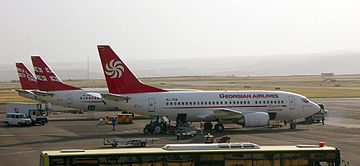 Jakie linie lotnicze latają do Tbilisi? Wymień minimum trzy i podaj port lotniczy , z którego startują.Jakie linie lotnicze latają do Tbilisi? Wymień minimum trzy i podaj port lotniczy , z którego startują.Germania Airlines (Kolonia/Bonn)LOT (Warszawa)Lufthansa (Monachium)S7 Airlines Moskwa-DomodiedowoTbilaviamsheni (Kijów-Boryspol, Taszkent)Turkish Airlines (Stambuł-Atatürk)2345